Схема теплоснабжениягородского поселения поселок Судиславль Судиславского муниципального района Костромской областина период с 2014 года по 2028 годКнига 1. Утверждаемая часть схемы теплоснабженияДоговор №15 от 31.03.2016 годаОрганизация разработчик: общество с ограниченной ответственностью «Волжская Энергоаудиторская Компания»,  директор Хохлов Ю.Л.Июнь 2016 годСодержаниеАннотацияУтверждаемая часть схемы теплоснабжения городского поселения поселок Судиславль разработана на основе обосновывающих материалов (см. книгу 2).Актуализация схемы теплоснабжения городского поселения поселок Судиславль Судиславского муниципального района Костромской области осуществлялась согласно договору № 15 от 31.03.2016 года  между Администрацией городского поселения п. Судиславль (Заказчик) и ООО «Волжская Энергоаудиторская Компания» (Подрядчик).При разработке схемы теплоснабжения Подрядчик руководствовался, прежде всего, федеральным законодательством в области теплоснабжения, энергосбережения и повышения энергетической эффективности:- от 27 июля 2010 года № 190-ФЗ «О теплоснабжении»;- от 23.11.2009г. № 261-ФЗ «Об энергосбережении и о повышении энергетической эффективности и о внесении изменений в отдельные законодательные акты Российской Федерации»;- постановление Правительства Российской Федерации от 22 февраля 2012 г. № 154 «О требованиях к схемам теплоснабжения, порядку разработки и утверждения».При разработке отдельных разделов документа использовались и другие руководящие документы и справочная литература. Полный список использованной литературы приведен в конце книги 2.Для разработки схемы теплоснабжения Подрядчик использовал     градостроительный план и произведен сбор необходимой информации:-  о городском поселении  и перспективах его развития;-о теплоснабжающих организациях, их оборудовании, тепловых сетях, производственно-экономических показателях;- о нормативах теплоснабжения, тарифах на тепловую энергию и воду.В соответствии с требованиями контракта и технического задания Подрядчик произвел необходимые изменения в  схему тепловых сетей В данном проекте рассмотрены только те вопросы и проблемы, которые имеют место в данном городском поселении. В схеме теплоснабжения не рассмотрены не присущие для Судиславского городского  поселения вопросы:- потребление тепловой энергии (мощности) и теплоносителя объектами, расположенными в производственных зонах;- значения существующей и перспективной резервной тепловой мощности источников теплоснабжения с выделением аварийного резерва и резерва по договорам на поддержание резервной тепловой мощности;- графики совместной работы источников тепловой энергии, функционирующих в режиме комбинированной выработки электрической и тепловой энергии;- строительство источников комбинированной выработки электрической и тепловой энергии;- меры по переоборудованию котельных в источники комбинированной выработки электрической и тепловой энергии;- меры по переводу котельных, размещенных в существующих и расширяемых зонах действия источников комбинированной выработки тепловой и электрической энергии, в пиковый режим работы, в том числе график перевода;Работы по разработке схемы теплоснабжения выполнялись службой энергоаудита ООО «Волжская Энергоаудиторская Компания». Руководитель работ – директор компании Хохлов Ю.Л.1.Показатели перспективного спроса на тепловую энергию (мощность) и теплоноситель в установленных границах территории городского  поселения1.1 Функциональная структура теплоснабженияГородское поселение поселок Судиславль – административный центр Судиславского муниципального района. Расположен в западной части Костромской области. Население поселка – около 5000 человек. Общая площадь территории городского поселения 541 га. Из них в структуре земель территории жилой застройки - 22 га; земли общественно-деловой застройки – 6 га; земли промышленности – 18 га; земли общего пользования – 122 га; земли транспорта, связи, инженерных коммуникаций – 3 га; земли сельскохозяйственного использования – 265 га, земли природно-рекреационного комплекса занимают 63 га; земли, занятые водными объектами – 18 га;  земли, не вовлеченные в градостроительную или иную деятельность – 24 га.Общая площадь неиспользуемых территорий составляет 105 га, из них пригодных для градостроительного освоения по экологическим и санитарно-гигиеническим условиям ориентировочно 24 га. Часть территории, зарезервированной под жилую застройку, занята сельскохозяйственными угодьями, что затрудняет выделение их для строительства жилых и общественных зданий.Сведения о наличии жилищного приведены в таблице 1.1Таблица 1.1Структура жилищного фонда п. Судиславль по материалу стен приведена в таблице 1.2Таблица 1.2Процент износа жилищного фонда п. Судиславль приведен в таблице 1.3Таблица 1.3Уровень благоустройства жилищного фонда характеризуется следующими основными показателями: газоснабжение – 95,7%, водоснабжением обеспечено 35,8%, канализацией 34,6%, центральным отоплением 25,7% от всего жилищного фонда.Среднегодовой ввод нового жилья составляет 0,453 тыс. м2/год и весь он приходится на индивидуальное строительство.Централизованное теплоснабжение имеет место в центральной части поселка, где на новую блочно-модульную котельную (далее БМК) подключено 14 жилых и общественных зданий, а также в микрорайоне «Восточный», где работают 3 котельных: одна газовая БМК и две угольных. В других микрорайонов поселка Судиславль теплоснабжение зданий осуществляется от индивидуальных газовых и твердотопливных котлов.  Поставщиками услуг по  теплоснабжению в городском поселении п. Судиславль являются две организации:  МУП «Судиславское ЖКХ» и ООО «Современные технологии теплоснабжения». Она поставляет тепловую энергию потребителям только от собственных теплоисточников.Теплоснабжение отдельных предприятий и организаций осуществляется собственными источниками, в качестве которых используются отопительные котлы малой мощности (не более 0,5 МВт), потребляющие незначительное в масштабах поселка количество топлива. По этой причине роль мелких теплоисточников в схеме теплоснабжения поселения не учитывается, а по более крупным потребителям тепловой энергии с индивидуальными теплоисточниками в настоящем проекте проработан вопрос о их присоединении к централизованным системам теплоснабжения.Централизованное горячее водоснабжение (далее ГВС) в поселке не организовано. Приготовление горячей воды в тех учреждениях, где она требуется по санитарным нормам, осуществляется с помощью электрических или газовых подогревателей.Индивидуальное отопление и ГВС в одноквартирных и малоквартирных жилых домах реализуется с помощью бытовых газовых котлов малой мощности (до 50 кВт).1.2 Источники теплоснабжения городского поселения.Сведения об источниках теплоснабжения городского поселения поселок Судиславль приведены в таблице 1.2.1.МУП «Судиславское ЖКХ» расположено по адресу: п. Судиславль, ул. Советская, 18б. Эксплуатирует 2 угольные котельные в микрорайоне «Восточный». Всего на котельных установлено 7 котлов марки КВН-1 суммарной тепловой мощностью 1,75 Гкал/ч. Располагаемая тепловая мощность котельных составляет 1,4 Гкал/ч и значительно превышает подключенную тепловую нагрузку. Суммарная подключенная тепловая нагрузка на котлы составляет около 0,47 Гкал/ч. Годовой расход каменного угля составляет около 1,7 тыс. т. Среднее использование тепловой мощности котлов составляет 15%. Все котлы имеют сроки эксплуатации свыше 20 лет. Эффективность теплоснабжения от котельных этого предприятия низкая: удельный расход топлива на производство тепловой энергии составляет в среднем 313 кг у.т./Гкал, что в 2 раза больше, чем у современных котлов. В соответствии с инвестиционным проектом планируется в 2016 году эти котельные закрыть. ООО «Современные технологии теплоснабжения» на территории поселка эксплуатирует 2 газовые котельные и локальные тепловые сети. Всего на котельных установлено 8 котлов суммарной тепловой мощностью 1,92 Гкал/ч, Располагаемая тепловая мощность котельных составляет 1,879 Гкал/ч. Суммарная подключенная тепловая нагрузка на котлы составляет 1,409 Гкал/ч. Годовой расход природного газа составляет около 0,2 млн. нм3. Среднее использование тепловой мощности котлов составляет 73%. Все установленные котлы являются современными энергоэффективными. Их КПД  составляет 98%. Удельный расход топлива на производство тепловой энергии составляет в среднем 146 кг у.т./Гкал, что на 9 кг у.т./Гкал меньше, чем у современных не конденсационных котлов. Годовой отпуск тепловой энергии с котельных составляет около 2 тыс. Гкал, в том числе от газовых котельных 1,3 тыс. Гкал. Имеет место процесс перехода квартир в многоквартирных домах на индивидуальное теплоснабжение. В результате тепловые нагрузки на котельные существенно сокращаются.В порядке реализации инвестиционного проекта завершается процесс переключения потребителей с угольных котельных на газовые блочно-модульные котельные (далее БМК). Это позволит увеличить тепловую нагрузку на БМК и улучшить экономические показатели работы теплоснабжающей организации.Организован учет отпуска тепловой энергии с каждой газовой котельной. Другим достоинством газовых БМК является наличие на них водоподготовки, которая обеспечивает заполнение и подпитку теплосети умягченной водой, что способствует увеличению срока службы трубопроводов тепловых сетей и внутридомовых разводок. Тепловая схема газовых котельных выполнена 2-х контурной, что позволило котловые контуры отделить от тепловой сети и увеличить тем самым срок службы котлов. На котельных установлены также энергоэффективные сетевые насосы. 2-х уровневая автоматика позволяет работать котельным в автономном режиме, то есть без постоянного присутствия обслуживающего персонала.Таблица 1.2.1Централизованные источники теплоснабжения1.3 Тепловые сети и системы теплоснабженияВ поселке Судиславль действуют от каждого теплоисточника локальные, не связанные между собой, системы теплоснабжения. Все системы теплоснабжения закрытого типа с зависимой подачей теплоносителя в системы отопления потребителей.Все котельные обеспечивает только отопление потребителей. Их тепловые сети работает по температурному графику 95/70оС. Для реализации инвестиционного проекта по теплоснабжению на территории городского поселения поселок Судиславль распоряжением главы поселения от 16.10.2015 года №212-р все муниципальные тепловые сети переданы  в безвозмездное пользование ООО «Современные технологии теплоснабжения». Сводная характеристика передаваемых тепловых сетей приведена в таблице 1.3.1.Таблица 1.3.1Сводная характеристика передаваемых тепловых сетейПри обследовании котельных и тепловых сетей установлено, что на многих участках диаметры трубопроводов отличаются от указанных в акте передачи имущества. Целесообразно провести инвентаризацию тепловых сетей для уточнения материальных характеристик каждого участка. Кроме надземной прокладки имеются протяженные участки и с подземной канальной прокладкой, особенно от котельной ПМК.Существующий температурный график тепловых сетей угольных котельных приведен в таблице 1.3.2.Температурный график тепловых сетей газовых котельных (БМК) является стандартным 95/70оС и зашит в программу управления работой котельной.Регулирование отпуска тепловой энергии потребителям – качественное путем изменения температуры теплоносителя в подающем трубопроводе в зависимости от температуры наружного воздуха по утвержденному графику.Таблица 1.3.2Температурный график тепловых сетей угольных котельныхТехническое состояние тепловых сетей, проложенных от БМК, хорошее. Сети выполнены по современной технологии с использованием предварительно изолированных труб. Тепловые сети от старых угольных котельных на многих участках находятся в неудовлетворительном состоянии. Минераловатная теплоизоляция имеет значительный физический износ. Отдельные участки проложены в деревянных коробах наземным способом с засыпным утеплителем из отходов деревообработки. Такая теплоизоляция намокает и является местом сверхнормативных тепловых потерь.Существенной проблемой всех тепловых сетей поселка Судиславль является отсутствие наладки гидравлического их режима. Эта проблема встанет еще более остро с присоединением к существующим сетям БМК новых участков от старых котельных. Тепловые сети станут более протяженными и более разветвленными. Потребуется обязательный расчет и последующая наладка их гидравлического режима путем установки регулирующих шайб на тепловых вводах потребителей. При проведении этой работы потребуется, прежде всего, перерасчет подключенных тепловых нагрузок с учетом перехода отдельных потребителей на индивидуальное теплоснабжение. Во-вторых, потребуется тщательное обследование каждого участка тепловых сетей с установлением его диаметра, протяженности и всех имеющихся местных сопротивлений.       Плановые потери в сетях, включенные в расчет тарифа, составляют 1727 Гкал или 23% от отпуска тепловой энергии. По отчетным данным за 2013 год сетевые и коммерческие потери составили 2492 Гкал, или до 32% от отпуска теплоты. Для включения в расчет тарифа технически обоснованного уровня технологических потерь при передаче тепловой энергии и удельного расхода топлива на производство теплоты теплоснабжающей организации необходимо выполнить расчет их нормативов с последующим утверждением в департаменте ТЭК и ЖКХ.В поселке Судиславль ведется работа по установке потребителями приборов учета тепловой энергии. Основные учреждения, финансируемые из бюджетов различных уровней, исполнили требование ФЗ-261 по установке узлов учета тепловой энергии. Доля отпуска тепловой энергии по приборам учета таким потребителям превышает 50%.Таблица 1.3.3Материальные характеристики тепловых сетей теплоснабжающих организаций1.4 Технико-экономические показатели теплоснабжающих организаций.Таблица 1.4.1Технико-экономические показатели теплоснабжающих организаций за 2015 год, Гкал/годПродолжение таблицы 1.4.1Технико-экономические показатели теплоснабжающих организаций, Гкал/годТаблица 1.4.2Установленные на 2016 год тарифы на тепловую энергию и водуУказанные тарифы будут действовать до 1 июля 2016 года, после чего произойдет их повышение. Динамика изменения тарифов на тепловую энергию приведена в таблице 1.4.3.Таблица 1.4.3Динамика изменения тарифов на тепловую энергию для теплоснабжающих организаций поселка Судиславль в период с 2014 по 2016 год, руб./Гкал без НДС	Анализ динамики тарифов на тепловую энергию позволяет сделать вывод: имеет место постоянный рост тарифов, последнее повышение тарифов составило: для МУП «Судиславское ЖКХ» 3,9% для ООО «СТТ» – 3,1%. Плата за подключение к системе теплоснабжения в случае отсутствия технической возможности подключения к системе теплоснабжения для каждого потребителя, в том числе застройщика, устанавливается в индивидуальном порядке. Если для подключения объекта капитального строительства к системе теплоснабжения  не требуется проведения мероприятий по увеличению мощности и (или) пропускной способности этой сети, плата за подключение не взимается.Плата за работы по присоединению внутриплощадочных или внутридомовых сетей построенного (реконструированного) объекта капитального строительства в точке подключения к системе теплоснабжения в состав платы за подключение не включается. Указанные работы могут осуществляться на основании отдельного договора, заключаемого Заказчиком и Исполнителем, либо в договоре о подключении должно быть определено, на какую из сторон возлагается обязанность по их выполнению. В случае если выполнение этих работ возложено на Исполнителя, размер платы за эти работы определяется соглашением сторон. 	Потребление тепловой энергии по группам потребителей приведено в таблице 1.4.3. Этот показатель характеризует фактическое распределение общей тепловой нагрузки на теплоисточники по группам потребителейТаблица 1.4.3Полезный отпуск тепловой энергии в 2015 году по группам потребителей п. Судиславль1.5 Существующие тепловые нагрузки в зонах действия источников тепловой энергииТаблица 1.5.1Суммарные тепловые нагрузки в зонах действия источников теплоснабжения 1.6 Перспективное потребление тепловой энергии	В соответствии с генеральным планом для обеспечения  комплексного освоения территорий в целях жилищного и иного социально значимого строительства на территории  Судиславского городского поселения на период до 2027 года предусматриваются следующие объемы строительства:Таблица 1.6.1Объекты нового строительства Судиславского ГПВсего по генеральному плану предполагается возведение 18,09 тыс. м2 жилья в период до 2030 года, то есть в среднем по 1 тыс. м2 в год. Это соответствует ежегодному увеличению тепловой нагрузки на индивидуальные системы отопления и ГВС на 0,07 Гкал/ч. В то же время произошло отключение отдельных потребителей от систем централизованного теплоснабжения:- 5 квартир МКД №17 по ул. Невского от БМК «Центральная»;- жилые дома №1а и 2г, МКД №16, 11 квартир МКД №18 по ул. Мичурина от котельной Зверосовхоза;- 9 квартир МКД №22, 17 квартир МКД №23, 4 квартиры МКД №33 по ул. Мичурина от БМК «Восточная»;- МКД №24, 15 квартир МКД №26, 13 квартир МКД №28, 3 квартиры МКД №30, 14 квартир МКД №32 по ул. Мичурина от котельной ПМК.Оформляют необходимые документы для перехода на индивидуальное теплоснабжение жители домов №15 и 23 по ул. Мичурина.Существующее потребление тепловой энергии в централизованных системах теплоснабжения в базовом, 2015 году приведено в таблице 1.4.1 и составляет 2287,3 Гкал/год. В 2014 году при плане 5332 Гкал фактическое потребление теплоты потребителями составило 4236 Гкал. Перспективные тепловые нагрузки на период 2014 — 2028 годы приведены в таблице 1.6.1. Существующее потребление тепловой энергии на отопление в индивидуальном жилом фонде, площадь которого оценивается генпланом в 31,5 тыс. м2 (см. табл. 1.1), исходя из норматива  отопления для одноэтажных домов новой постройки составляет: 31500*0,0196*222/30 = 4568,8 Гкал/год. ..Таблица 1.6.2Показатели перспективного потребления тепловой энергии 2 Перспективные балансы располагаемой тепловой мощности источников тепловой энергии и тепловой нагрузки потребителейТаблица 2.1 Суммарные перспективные тепловые нагрузки в зонах действия источников теплоснабжения Таблица 2.2 Материальные характеристики тепловых сетей теплоснабжающей организации Таблица 2.3Результаты гидравлического расчета выводов источников тепловой энергии *перспективные тепловые нагрузкиАнализ полученных расчетов позволяет сделать следующие выводы:- диаметры сетевых трубопроводов от котельных значительно превышают требуемые по подключенной тепловой нагрузке;- завышенный диаметр головных участков тепловых сетей увеличивает тепловые потери в сетях и снижает температуру теплоносителя на вводах потребителей;- установленные на котельных ПМК и Зверосовхоза сетевые насосы К100-80-160 мощностью по 15 кВт имеют подачу 100 м3/ч, что на порядок выше требуемой;- установленный на БМК «Восточная» сетевой насос WILO-IL65/170-11/2 мощностью 11 кВт имеет подачу 60 м3/ч, что в 1,5 раза превышает перспективную тепловую нагрузку;- развиваемые напоры сетевых насосов на всех котельных составляют 30 м вод.ст., что обеспечит требуемый гидравлический режим тепловых сетей при условии проведения его наладки. При выдаче технических условий на подключение новых потребителей тепловой энергии следует учитывать пропускную способность трубопроводов тепловых сетей и их техническое состояние.Таблица 2.4Баланс тепловых нагрузок и тепловой мощности теплоисточников, Гкал/ч Как следует из приведенного баланса, БМК «Центральная» имеет дефицит тепловой мощности в размере 4%, что не позволяет подключить на эту котельную дополнительных нагрузок.  Необходимо планировать увеличение тепловой мощности данной котельной. Другие котельные имеют достаточный резерв тепловой мощности.  Таблица 2.5 Баланс тепловой мощности и тепловой нагрузки источников тепловой энергии, Гкал/чКак следует из приведенного баланса при условии полной реализации инвестиционного проекта и подключения на БМК дополнительных потребителей имеется реальная возможность полной загрузки их тепловой мощности.3 Перспективный баланс теплоносителяПерспективный баланс теплоносителя в системах теплоснабжения, 4 Решения по строительству, реконструкции и техническому перевооружению источников тепловой энергии4.1 Предложения по строительству и реконструкции котельных на базе существующих и перспективных тепловых нагрузок	Все централизованные теплоисточники п. Судиславль обеспечивают, в целом, удовлетворительное качество теплоснабжения потребителей. За 2015 год не было аварийных отключений и претензий со стороны потребителей на недостаточную температуру теплоносителя. Ни одного акта на перерасчет поставленной тепловой энергии не составлено.  Однако, велики затраты на производство и передачу тепловой энергии. Штат основных производственных рабочих на 2 котельные МУП «Судиславское ЖКХ» составляет 9 человек. Их содержание обходится предприятию в 1,3 млн. руб./год. По причине  значительного физического и морального износа большей части котлов на муниципальных котельных удельный расход топлива на котельных составляет 306,4 кг у.т./Гкал, что на 130 кг у.т./Гкал выше, чем на современных котлах. В результате перерасход топлива оценивается в 59% на сумму 1287 тыс. руб./год.Имеет место значительный физический износ тепловой изоляции тепловых сетей, что создает сверхнормативные потери при передаче тепловой энергии потребителям. Все участки тепловых сетей, за исключением недавно проложенных, нуждаются в замене тепловой изоляции на энергоэффективную из современных теплоизоляционных материалов. На теплоисточниках имеет место несоответствие параметров насосов параметрам тепловой сети и подключенным нагрузкам. Многие сетевые насосы завышены по напору и по подаче. В результате допускается перерасход электрической энергии. Удельный расход электроэнергии на производство теплоты на муниципальных котельных составляет 68,7 кВт*ч/Гкал, что в 3 раза больше отраслевого норматива. Перерасход электроэнергии оценивается в 87660 кВт*ч/год на сумму около 470 тыс. руб./год.Отсутствие тепловой изоляции части трубопроводов в пределах котельных создает нерациональные затраты на собственные нужды теплоисточников, а отсутствие водоподготовки, на старых котельных обуславливает подпитку тепловых сетей сырой водой с большим содержанием солей жесткости.Массовый переход собственников квартир в многоквартирных домах на индивидуальное теплоснабжение привел к значительному уменьшению плотности тепловых нагрузок. В отдельных МКД на централизованном теплоснабжении осталось по 1-3 квартиры. В этих условиях восполнить потерю тепловых нагрузок можно за счет подключения на котельные организаций, финансируемых из бюджетов различных уровней. Так на БМК «Восточная» следует подключить детский сад «Петушок», на БМК «Центральная» следует подключить детский сад «Березка», Судиславскую основную школу и здания других соседних бюджетных организаций.  	Проектирование новых общественных зданий и выделение земельных участков под их застройку следует производить с учетом зон действия централизованных источников тепловой энергии.	Планирование реконструкции котельных и их тепловых сетей возможно только в той части, в которой они находятся в муниципальной собственности, т.е. в пределах теплосетевого хозяйства, эксплуатируемого МУП «Судиславское ЖКХ» и ООО «СТТ». Развитие теплоэнергетического хозяйства промышленных, торговых предприятий и организаций	 определяет руководство этих предприятий и организаций.В порядке реализации инвестиционного проекта МУП «Судиславское ЖКХ» по договору от 30 октября 2015 года передало тепловые сети от всех своих котельных в пользование ООО «Современные технологии теплоснабжения». Софинансирование работ по инвестиционному проекту производит НО «Костромской фонд энергосбережения». Закуплены и доставлены на место монтажа трубы для прокладки соединительных участков тепловых сетей с целью подключения потребителей от угольных котельных ПМК и Зверосовхоза на БМК «Восточная». Кроме того в этом микрорайоне планируется строительство детского сада. Это позволит полностью загрузить тепловую мощность данной котельной, несмотря на переход части потребителей на индивидуальное теплоснабжение. 	Возможно увеличение тепловых нагрузок на БМК «Центральная» за счет подключения к ней детского сада «Березка», основной школы и других бюджетных потребителей. В перспективе обратная тенденция уменьшения тепловых нагрузок в связи с переходом потребителей на индивидуальное теплоснабжение для данной котельной не характерна, поскольку доля тепловых нагрузок от жилого фонда незначительна. 	В перечень работ по тепловым сетям следует включить поэтапную замену тепловой изоляции трубопроводов и наладку гидравлического режима тепловых сетей. 	Эффект от произведенной реконструкции котельных заключается в сокращении расхода топлива и финансовых затрат на его приобретение, уменьшение тепловых потерь при передаче тепловой энергии, а также затрат на содержание штата операторов котельных, аппаратчиков ХВО и мастеров. Замена тепловой изоляции с применением современных эффективных теплоизоляционных материалов и выполненная в соответствии со СНиП 41-03-2003  «Тепловая изоляция оборудования и трубопроводов» позволит уменьшить тепловые потери в теплосетях котельных, как минимум, на 30%.Наладка гидравлического режима тепловых сетей позволит перейти на сетевые насосы меньшей мощности и, тем самым, сократить потребление электрической энергии. Расчет эффективности реконструкции тепловых сетей приведен в таблице 4.1.1. В расчете за основу взяты полуцилиндры из пенополиуретана (ППУ).Таблица 4.1.1Замена тепловой изоляции теплосетей.Таблица 4.3.2Замена сетевых насосов. БМК «Центральная» обеспечивает теплоснабжение 14 объектов. БМК «Восточная» в 2016 году будет отапливать 15 потребителей. Тепловые сети от котельных имеют разветвленный характер и  подлежат наладке гидравлического режима, особенно после расширения района теплоснабжения при подключении к котельной дополнительных потребителей.В соответствии с Прейскурантом №26-05-204-01, ч.3, книга 2 «Наладка энергетического оборудования» и утвержденным индексом к данному прейскуранту в размере 48,3 общая стоимость работ по расчету гидравлического режима и оказанию помощи по его внедрению будет составлять 152 тыс. руб. Эти необходимые затраты также следует учитывать при определении объема инвестиций и их эффективности.Таблица 4.3.3Расчет эффективности реконструкции котельных. Сводная таблица.С учетом затрат на наладку тепловых сетей в размере 152 тыс. руб. суммарный объем инвестиций по ООО «СТТ» оценивается в сумму 770,9+152 =922,9 тыс. руб. Простой срок окупаемости затрат составит: Ток. = 922,9/232,5 = 4,0 года.	4.2 Предложения по выводу из эксплуатации котельных при передаче тепловых нагрузок на другие источники тепловой энергииОдним из направлений по оптимизации системы теплоснабжения поселка Судиславль  является укрупнение районов теплоснабжения от новых блочно-модульных котельных. При объединении районов теплоснабжения сокращаются затраты на содержание персонала и котельных в целом и сокращаются затраты электроэнергии на привод сетевых насосов, поскольку на существующих котельных, как правило, имеется резерв по мощности сетевых и циркуляционных насосов.В поселке Судиславль имеется техническая возможность и экономическая целесообразность объединения и укрупнения районов теплоснабжения существующих теплоисточников. Так на тепловые сети БМК «Центральная» целесообразно подключить Судиславскую основную школу и детский сад «Березка». Оба эти учреждения подчиняются районному управлению образования и финансируются из бюджета района. В настоящее время теплоснабжение этих учреждений осуществляется от собственных котельных. Их характеристики приведены в таблице 1.2.1. На котельных установлены старые чугунные котлы типа Универсал, работающие на дровах. В учреждениях имеется полный штат кочегаров. Переход на централизованное теплоснабжение позволит сократить затраты районного бюджета на содержание учреждений и освободить эти учреждения от непрофильной деятельности, а блочно-модульная котельная увеличит загрузку своей тепловой мощности на 0,2 Гкал/ч и повысит экономическую эффективность своей работы. Финансирование работ по подключению к БМК детского сада и основной школы должна взять на себя главная заинтересованная сторона – администрация Судиславского муниципального района.В микрорайоне «Восточный» также имеется возможность и прямая целесообразность вывода из эксплуатации старых угольных котельных ПМК и Зверосовхоза с подключением их потребителей на тепловые сети новой газовой блочно-модульной котельной. даже с учетом перехода отдельных квартир в многоквартирных домах по ул. Мичурина на индивидуальное теплоснабжение загрузка тепловой мощности БМК «Восточная» возрастет на 0,4 Гкал/ч. Кроме того при планировании строительства в этом микрорайоне детского сада его следует размещать в зоне теплоснабжения данной котельной.4.3 Оптимальный температурный график отпуска тепловой энергииДля обеспечения качественного теплоснабжения потребителей и с учетом существующего технического состояния котельных и тепловых сетей утверждается температурный график тепловых сетей 95/70оС (рис. 4.3.1). 5  Решения по строительству и реконструкции тепловых сетей5.1 Строительство тепловых сетей для обеспечения объединения районов теплоснабжения отдельных теплоисточниковОдним из направлений по оптимизации системы теплоснабжения поселка Судиславль  является укрупнение районов теплоснабжения от новых блочно-модульных котельных. При объединении районов теплоснабжения сокращаются затраты на содержание персонала и котельных в целом и сокращаются затраты электроэнергии на привод сетевых насосов, поскольку на существующих котельных, как правило, имеется резерв по мощности сетевых и циркуляционных насосов.В поселке Судиславль в микрорайоне «Восточный» имеются 3 смежные зоны теплоснабжения: от угольных котельных ПМК и Зверосовхоза и от БМК. Объединение этих зон теплоснабжения технически возможно и целесообразно, поскольку потребуется относительно не большой объем работ по прокладке соединительных участков тепловых сетей. Для подключения к сетям БМК потребителей от котельной ПМК необходимо продлить по ул. Мичурина основную линию с 2*Ду100 от дома №22 до ТК2 (до врезки в магистраль отвода на детсад «Петушок»). Необходимый диаметр этой соединительной линии 2*Ду70, тип прокладки – надземный на низких опорах с вертикальными компенсаторами при переходе через дороги. Протяженность – 250 м.Для подключения к сетям БМК потребителей от котельной Зверосовхоза необходимо от магистрали проложить 2 соединительные линии: отвод на дом №11 и отвод на дома №18 и №20 по ул. Мичурина. Диаметр отводов 2*Ду50 мм, тип прокладки – надземный на низких опорах с вертикальными компенсаторами при переходе через дороги. Протяженность линий: на дом №11 – 115 м, на дома №18 и №20 – 50 м. Финансирование работ по прокладке соединительных линий в рамках инвестиционного проекта осуществляет НО «Костромской фонд энергосбережения».При закрытии угольных котельных сократится:- потребление каменного угля в объеме 720 т на сумму 3034,2 тыс. руб., - потребление электрической энергии в объеме 155,2 тыс. кВт*ч на сумму 828,8 тыс. руб., - фонд оплаты труда на сумму 968 тыс. руб. Итого экономия составит 3034,2+828,2+968 = 4830,4 тыс. руб./год. В то же время возрастет потребление природного газа в количестве 231,8 тыс. м3/год на сумму 1344,6 тыс. руб./год. Другие затраты на БМК являются условно постоянными. Экономический эффект составит: Э=4830,4-1344,6= 3485,8 тыс. руб./год.Расчет затрат по строительству тепловых сетей для объединения районов теплоснабжения приведен в таблице 5.1.1.Таблица 5.1.1Затраты по строительству тепловых сетей для объединения районов теплоснабженияПростой срок окупаемости затрат составит: Ток. = 1945,8/3485,8 = 0,6 года5.2 Строительство тепловых сетей для обеспечения перспективных тепловых нагрузокСтроительство тепловых сетей для подключения объектов нового строительства осуществляет Застройщик по техническим условиям теплоснабжающей организации. Техническое присоединение системы теплопотребления нового объекта производит теплоснабжающая (теплосетевая) организация с оплатой по установленным тарифам или в соответствии со сметой. Строительство тепловых сетей для подключения существующих объектов осуществляют (финансируют) подключаемые потребители. Для подключения основной школы к БМК «Центральная» от магистрали следует проложить отвод протяженностью 140 м. Диаметр отвода 2*Ду50 мм, тип прокладки – надземный на низких опорах с вертикальными компенсаторами при переходе через дороги. Для подключения детского сада «Березка» к БМК «Центральная» от магистрали от дома №17 по ул. Невского следует переложить линию до дома №18б по ул. Советская протяженностью 100 м с 2*Ду50 на 2*Ду80. Далее от дома №18б проложить через ул. Советскую линию протяженностью 150 м на детский сад.  Диаметр линии 2*Ду50 мм, тип прокладки – надземный на низких опорах с вертикальными компенсаторами при переходе через дороги. При закрытии 2-х дровяных котельных сократится:- потребление дров в объеме 515 м3 на сумму 257,5 тыс. руб., - потребление электрической энергии в объеме 20 тыс. кВт*ч на сумму 128 тыс. руб., - фонд оплаты труда на сумму 577.5 тыс. руб. Итого экономия составит 257,5+128+577 = 962,5 тыс. руб./год. В то же время возрастет потребление природного газа в количестве 74,1 тыс. м3/год на сумму 429,5 тыс. руб./год. Другие затраты на БМК останутся условно постоянными. Экономический эффект составит: Э=962,5-429,5= 533 тыс. руб./год.Расчет затрат по строительству тепловых сетей для объединения районов теплоснабжения приведен в таблице 5.2.1.Таблица 5.2.1Затраты по строительству тепловых сетей для обеспечения перспективных тепловых нагрузокПростой срок окупаемости затрат составит: Ток. = 1786,1/533,0 = 3,4 года 5.3 Строительство тепловых сетей для обеспечения надежности и живучести теплоснабжения	Для обеспечения надежности и живучести системы теплоснабжения п. Судиславль необходимо поддерживать в технически исправном состоянии выведенные из эксплуатации при вводе БМК угольные котельные и содержать аварийный запас резервного топлива – каменного угля. Котлы и вспомогательное оборудование угольных котельных должны в межотопительный период подвергаться «опрессовке» и опробованию в работе.5.4 Строительство и реконструкция тепловых сетей для перераспределения тепловой нагрузки между теплоисточникамиЧастичное перераспределение тепловой нагрузки между централизованными теплоисточниками в п. Судиславль не требуется. Тепловая нагрузка от угольных котельных ПМК и Зверосовхоза будет полностью переключена на БМК «Восточная».5.5 Строительство и реконструкция насосных станций	В системе теплоснабжения п. Судиславль насосные станции отсутствуют. В строительстве новых насосных станций необходимости нет, поскольку сетевые насосы котельных обеспечивают требуемую подачу теплоносителя каждому потребителю и требуемые располагаемые напоры на тепловых вводах потребителей.6 Зоны действия источников теплоснабжения Определение зон действия источников теплоснабжения имеет значение при решении вопросов выделения зон эксплуатационной ответственности теплоснабжающих организаций и присвоении им статуса единой теплоснабжающей организации.Поскольку тепловые сети источников тепловой энергии не связаны между собой и не имеют общего тепло-гидравлического режима, то в п. Судиславль имеют место 4 зоны теплоснабжения. Зоны действия источников теплоснабжения приведены на рисунке 1.4.1.Котельная ПМК обеспечивает отопление жилых домов по ул. Мичурина №24, №26 (1 квартира), №28 (3 квартиры), №30 (1 квартира) и №32 (2 квартиры), а также детского сада «Петушок».Котельная Зверосовхоза обеспечивает отопление жилых домов по ул. Мичурина №2ж, №11, №18 (5 квартир) и №20.БМК «Центральная» по ул. Невского, 18а обеспечивает отопление жилых домов по ул. ул. Луначарского, 30а, ул. 8 Марта, 7Б, ул. Невского, 17, Судиславскую СОШ, районную больницу с поликлиникой, 6 общественных и административных зданий по ул. Советской. БМК «Восточная» по ул. Мичурина, 23 отапливает жилые дома по ул. Мичурина №15, №17, №19, №22 (7 квартир), №23 (7 квартир) и №33 (12 квартир). Как следует из рисунка 1.4.1, зоны действия котельных ПМК, Зверосовхоза и  №2 и БМК «Восточная» являются смежными, что является основанием для пересмотра зон действия источников тепловой энергии и возможности прокладки соединительных линий  между тепловыми сетями этих теплоисточников с целью объединения района теплоснабжения и подключения всех потребителей на современный энергоэффективный теплоисточник - БМК «Восточную».К зоне теплоснабжения от БМК «Центральная» непосредственно примыкают такие учреждения, как Судиславская основная школа, детский сад «Березка», музыкальная школа, почтамт, аптека №13 и др., которые отапливаются от собственных дровяных котлов и могут быть подключены к тепловым сетям данной газовой котельной.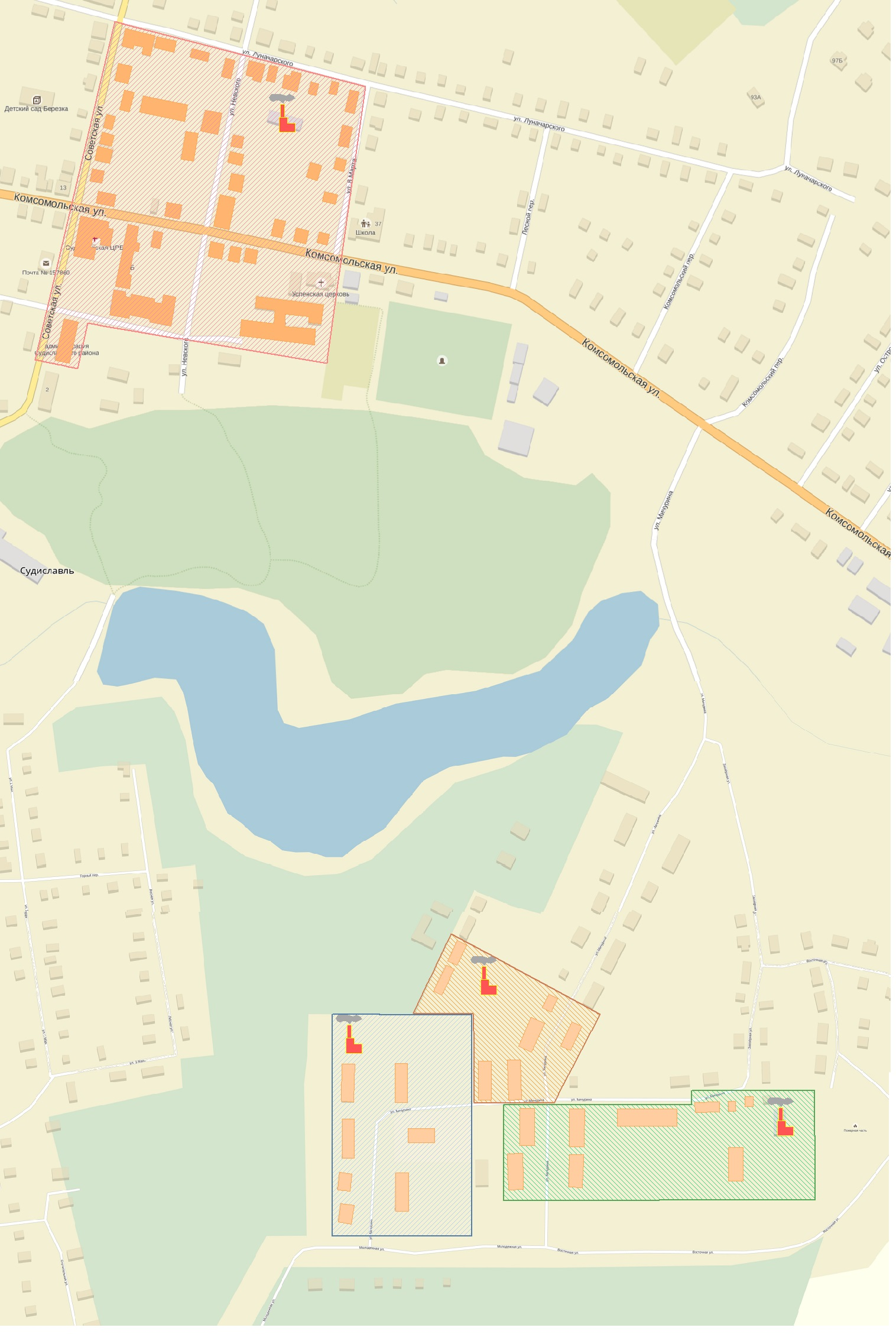 Рисунок 6.1 - Зоны действия источников теплоснабжения7 Перспективные топливные балансы7.1 Перспективные максимальные часовые и годовые расходы основного вида топлива, необходимого для обеспечения нормативного функционирования источников тепловой энергииТаблица 7.1.1Перспективные максимальные часовые и годовые расходы основного вида топлива, необходимого для обеспечения нормативного функционирования источников тепловой энергии 7.2 Нормативные запасы топливаПри реализации инвестиционного проекта в 2016 году все муниципальные угольные котельные будут выведены из эксплуатации. В работе останутся 2 новые газовые блочно-модульные котельные. В соответствии с «Порядком определения нормативов запасов топлива на источниках тепловой энергии» (утвержден Приказом Минэнерго России от 10 августа 2012 г. № 377) норматив создания запаса топлива на газовых котельных не устанавливается. Аварийные виды топлива на котельных их проектами не предусмотрены.8 Инвестиции в строительство, реконструкцию и техническое перевооружениеТаблица 8.1Сводные результаты расчетов необходимого объема финансирования строительства и технического перевооружения источников тепловой энергии и тепловых сетей Как следует из таблицы 8.1.1 общий объем финансирования в строительство, реконструкцию и техническое перевооружение источников тепловой энергии и тепловых сетей оценивается в 4654,8 тыс. руб.С учетом условий инвестиционного проекта, собственников тепловых сетей и заинтересованных в проведении мероприятий по повышению энергетической и экономической эффективности систем теплоснабжения сторон источники финансирования мероприятий приведены в таблице 8.2.1. Таблица 8.2.1Источники финансирования строительства и технического перевооружения источников тепловой энергии и тепловых сетейТаблица 8.2 Инвестиции по городскому поселению п.  Судиславль и их эффективность Как следует из приведенных в таблице 8.3.1 расчетов, средний срок окупаемости инвестиций по объектам теплоснабжения городского поселения п.  Судиславль в существующих ценах составляет 1,1 года, что достаточно привлекательно для инвесторов.Сокращение объема мер социальной поддержки населениюОсновными путями сокращения мер социальной поддержки населению (МСП) являются:1) Снижение себестоимости и тарифа на тепловую энергию. Поэтому проведение реконструкции тепловых сетей должно стать первоочередной задачей для администрации городского поселения п.  Судиславль и администрации Судиславского района. В результате перевода всех потребителей на газовые блочно-модульные котельные себестоимость тепловой энергии и тариф снизятся. Снизится и объем МСП. Однако для обеспечения инвестору возврата вложенных средств снижение тарифа может произойти только после 7-8 летнего периода эксплуатации котельных и тепловых сетей в энергоэффективном режиме.2) Установка приборов учета на всех 1-4 этажных индивидуальных и многоквартирных домах. Это позволило бы отказаться от норматива отопления и сократить МСП со стороны теплоснабжающей организации. На проведение этой работы целесообразно использовать средства бюджета городского поселения.3) Перевод потребителей тепловой энергии на индивидуальное теплоснабжение с использованием специальных бытовых газовых 2-х контурных котлов. в соответствии с требованиями, установленными «Правилами подключения к системам теплоснабжения», утвержденными постановлением  Правительства РФ от 16 апреля 2012 г. №307 .9 Решение об определении единой теплоснабжающей организацииВ городского поселения п.  Судиславль  имеются 2 теплоснабжающие организации - МУП «Судиславское ЖКХ» и ООО «Современные технологии теплоснабжения», которые и являются кандидатами на роль единой теплоснабжающей организации (ЕТО). В аренде и эксплуатационной ответственности МУП «Судиславское ЖКХ» в границах поселка находится 2 угольные котельные и 0,768 км локальных тепловых сетей. Емкость тепловых  сетей составляет 6,9 м3. ООО «Современные технологии теплоснабжения» имеет в собственности и в пользовании 2 газовые блочно-модульные котельные и локальные тепловые сети протяженностью 1,8 км. Емкость тепловых  сетей составляет 41,6 м3 Оба кандидата на получение статуса ЕТО - МУП «Судиславское ЖКХ» и ООО «Современные технологии теплоснабжения» имеют штат квалифицированных специалистов, специальную автотракторную технику и ремонтную базу.Таблица 11.1Характеристика теплоснабжающих организаций – кандидатов на получение статуса  ЕТОС учетом того, что локальные тепловые сети от теплоисточников технологически между собой не связаны, статус ЕТО должен присваиваться по зонам теплоснабжения. При определении ЕТО в  городском поселении п.  Судиславль следует учитывать также реализуемый инвестиционный проект, согласно которому котельные МУП «Судиславское ЖКХ» выводятся из эксплуатации, а их нагрузки переключаются на котельные ООО «Современные технологии теплоснабжения». В силу выше изложенного и в соответствии с п. 4 «Правил организации теплоснабжения в РФ», утвержденных постановлением Правительства РФ от 8.08 2012 г. № 808, статус единой теплоснабжающей организации должен быть присвоен ООО «Современные технологии теплоснабжения». Создание единых теплоснабжающих организаций в зонах теплоснабжения позволит:- повысить уровень управления системой теплоснабжения городского поселения п.  Судиславль;- создать с ЕТО единую аварийно-диспетчерскую службу;- реконструировать котельные и тепловые сети и тем самым оптимизировать затраты на производство и передачу тепловой энергии;- замедлить рост тарифов на тепловую энергию и снизить затраты бюджета на меры социальной поддержки населения;- повысить надежность и качество услуг по теплоснабжению потребителей.10 Решение о распределении тепловой нагрузки между источниками тепловой энергииПерераспределение тепловой нагрузки между источниками тепловой энергии в п. Судиславль технически не возможно ввиду большого расстояния между районами теплоснабжения остающихся в эксплуатации газовых БМК.Разрешение собственникам квартир в многоквартирных домах на переход на индиви-дуальное теплоснабжение предоставлять в соответствии с действующим законодательством.11 Условия перехода собственников квартир в многоквартирных домах на индивидуальное теплоснабжениеВ соответствии с действующим законодательством переход собственников квартир в многоквартирных домах на индивидуальное теплоснабжение с использованием природного газа возможен при соблюдении следующих условий:Согласие всех собственников жилых помещений данного многоквартирного дома, остающихся на центральном отоплении, оформленное протоколом собрания собственников в установленном порядке.Согласование с поставщиком природного газа и газораспределительной организацией на поставку в данный многоквартирный дом требуемого количества природного газа.Наличие проекта установки газового оборудования, согласованного с газоснабжающей организацией, а  в случае прокладки дымоходов по фасадам здания, с архитектором муниципального района.В случае если в многоквартирном доме остается хотя бы 1 квартира на центральном отоплении, необходим проект реконструкции системы отопления и ГВС дома, разработанный специализированной проектной организацией и согласованный с теплоснабжающей организацией.Реконструкция системы отопления и ГВС дома в соответствии с разработанным и согласованным проектом и сдача работ по акту теплоснабжающей организации.Бремя выполнения всех выше указанных условий несут собственники квартир, переходящих на индивидуальное теплоснабжение. При неисполнении хотя бы одного из условий теплоснабжающая организация вправе считать договор поставки тепловой энергии не расторгнутым, и продолжать взимать плату за отопление по существующим нормативам.12 Решение по бесхозяйным тепловым сетямБесхозяйные тепловые сети в городском поселении п.  Судиславль отсутствуют. В случае выявления бесхозяйных тепловых сетей администрации городского поселения следует принять эти сети на баланс, как движимое имущество, и передать в аренду эксплуатирующим их теплоснабжающим организациям.Аннотация31Показатели перспективного спроса на тепловую энергию (мощность) и теплоноситель в установленных границах территории городского поселения41.1Функциональная структура теплоснабжения41.2Источники теплоснабжения51.3Тепловые сети и системы теплоснабжения101.4Технико-экономические показатели теплоснабжающих организаций131.5Существующие тепловые нагрузки в зонах действия источников тепловой энергии151.6Перспективное потребление тепловой энергии162Перспективные балансы располагаемой тепловой мощности источников тепловой энергии и тепловой нагрузки потребителей183Перспективный баланс теплоносителя224Решения по строительству, реконструкции и техническому перевооружению источников тепловой энергии234.1Предложения по строительству и реконструкции котельных на базе существующих и перспективных тепловых нагрузок234.2Предложения по выводу из эксплуатации котельных при передаче тепловых нагрузок на другие источники тепловой энергии254.3Оптимальный температурный график отпуска тепловой энергии265Решения по строительству и реконструкции тепловых сетей275.1Строительство тепловых сетей для обеспечения объединения районов теплоснабжения отдельных теплоисточников275.2Строительство тепловых сетей для обеспечения перспективных тепловых нагрузок285.3Строительство тепловых сетей для обеспечения надежности и живучести теплоснабжения305.4Строительство и реконструкция тепловых сетей для перераспределения тепловой нагрузки между теплоисточниками305.5Строительство и реконструкция насосных станций306Зоны действия источников теплоснабжения317Перспективные топливные балансы337.1Перспективные максимальные часовые и годовые расходы основного вида топлива, необходимого для обеспечения нормативного функционирования источников тепловой энергии337.2Нормативные запасы топлива338Инвестиции в строительство, реконструкцию и техническое перевооружение349Решение об определении единой теплоснабжающей организации3610Решение о распределении тепловой нагрузки между источниками тепловой энергии3711Условия перехода собственников квартир в многоквартирных домах на индивидуальное теплоснабжение3712Решение по бесхозяйным тепловым сетям37Наименование показателейОбщая площадь (тыс.м2)Число строений (ед.)Число квартир, (ед)Жилых помещений по городу, всего:113,810922389Из них:- в многоквартирных жилых домах82,3 (72,3%)4901787Категория фондаВсегоКаменные и кирпичныеДеревянныеПанельные, блочныеПрочиеЖилищный фонд,тыс. кв. м113,827,478,75,62,1Категория фондаДо 30%От 31% до 65%От 66% до 70%Свыше 70%Жилищный фонд,тыс. кв. м50,560,31,30,6Наименование теплоснабжающей организации, теплоисточникаАдрес теплоисточникаАдрес теплоисточникаВид топливаРасход топлива Производство тепловой энергии, Гкал/годСведения по основному оборудованиюСведения по основному оборудованиюСведения по основному оборудованиюСведения по основному оборудованиюСведения по основному оборудованиюНаименование теплоснабжающей организации, теплоисточникаАдрес теплоисточникаАдрес теплоисточникаВид топливаРасход топлива Производство тепловой энергии, Гкал/годМарки котловКоли-чество, шт.Мощность, Гкал/чМощность, Гкал/чГод ввода в эксплуа-тациюНаименование теплоснабжающей организации, теплоисточникаАдрес теплоисточникаАдрес теплоисточникаВид топливаРасход топлива Производство тепловой энергии, Гкал/годМарки котловКоли-чество, шт.Установ-леннаяРасполага-емая Год ввода в эксплуа-тацию122345678910МУП «Судиславское ЖКХ»МУП «Судиславское ЖКХ»МУП «Судиславское ЖКХ»МУП «Судиславское ЖКХ»Котельная ПМКУл. Мичурина , 24аУл. Мичурина , 24аКаменный уголь365 т815КВН-110,250,21978Котельная ПМКУл. Мичурина , 24аУл. Мичурина , 24аКаменный уголь365 т815КВН-110,250,21978Котельная ПМКУл. Мичурина , 24аУл. Мичурина , 24аКаменный уголь365 т815КВН-110,250,21978Котельная зверосовхозаУл. Мичурина , 16аУл. Мичурина , 16аКаменный уголь523 т378КВН-110,250,21984Котельная зверосовхозаУл. Мичурина , 16аУл. Мичурина , 16аКаменный уголь523 т378КВН-110,250,21984Котельная зверосовхозаУл. Мичурина , 16аУл. Мичурина , 16аКаменный уголь523 т378КВН-110,250,21984Котельная зверосовхозаУл. Мичурина , 16аУл. Мичурина , 16аКаменный уголь523 т378КВН-110,250,21984Итого 888 т119371,751,4ООО «Современные технологии теплоснабжения»ООО «Современные технологии теплоснабжения»ООО «Современные технологии теплоснабжения»ООО «Современные технологии теплоснабжения»Котельная ЦентральнаяУл. Невского, 18аУл. Невского, 18аПриродный газ141 тыс. нм31120Vaillant VKK 2806/3-E-HL10,240,2362015Котельная ЦентральнаяУл. Невского, 18аУл. Невского, 18аПриродный газ141 тыс. нм31120Vaillant VKK 2806/3-E-HL10,240,2352015Котельная ЦентральнаяУл. Невского, 18аУл. Невского, 18аПриродный газ141 тыс. нм31120Vaillant VKK 2806/3-E-HL10,240,2352015Котельная ЦентральнаяУл. Невского, 18аУл. Невского, 18аПриродный газ141 тыс. нм31120Vaillant VKK 2806/3-E-HL10,240,2352015Котельная СМУЧУл. Мичурина, 23Ул. Мичурина, 23Природный газ31 тыс. нм3245Vaillant VKK 2806/3-E-HL10,240,2352016Котельная СМУЧУл. Мичурина, 23Ул. Мичурина, 23Природный газ31 тыс. нм3245Vaillant VKK 2806/3-E-HL10,240,2342016Котельная СМУЧУл. Мичурина, 23Ул. Мичурина, 23Природный газ31 тыс. нм3245Vaillant VKK 2806/3-E-HL10,240,2352016Котельная СМУЧУл. Мичурина, 23Ул. Мичурина, 23Природный газ31 тыс. нм3245Vaillant VKK 2806/3-E-HL10,240,2342016Итого 172136581,921,879Всего по централизованным источникамВсего по централизованным источникамВсего по централизованным источникамВсего по централизованным источникам2558153,673,279Источники теплоснабжения предприятий и организацийИсточники теплоснабжения предприятий и организацийИсточники теплоснабжения предприятий и организацийИсточники теплоснабжения предприятий и организацийИсточники теплоснабжения предприятий и организацийИсточники теплоснабжения предприятий и организацийИсточники теплоснабжения предприятий и организацийИсточники теплоснабжения предприятий и организацийИсточники теплоснабжения предприятий и организацийИсточники теплоснабжения предприятий и организацийИсточники теплоснабжения предприятий и организацийАвтостанцияул. Юрьеваэл. энергияэл. энергия30,6 тыс. кВт*ч18Эл. котел10,0150,015нет данныхАптека Чижоваул. Комсомольская, 2дровадрова150 м3105КВН-110,250,2нет данныхВоенный комиссариатул. Комсомольская, 7эл. энергияэл. энергия110 тыс. кВт*ч94Эл. котел10,020,02нет данных12345678910Пожарная охранаУл. Восточнаядрованет данныхнет данныхнет данных1нет данныхнет данныхнет данныхДом народного творчества и досугаул. Юрьевадрова160 м3179 Универсал 10,250,2нет данныхМДОУ ДС «Березка»ул. Советская, 19адрова185 м3206Универсал 30,750,61965МДОУ ДС«Солнышко»ул. Гагарина, 11адрова151 м3169Универсал-6 10,250,21990Ветеринарная станцияШаховское шоссеэл. энергия77 тыс. кВт*ч66Эл. котел10,020,02нет данныхЗАО «КС-Среда»ул. Заводская, 2дрова1480 м31650КВН30,750,752009ООО «Содействие»ул. Кострмская природный газ27 тыс. нм3120КВН10,250,2нет данныхФедеральное казначействоул. Луначарского, 49эл. энергия90 тыс. кВт*ч77Эл. котел10,0430,043нет данныхМОУ Судиславская ООШул. Комсомольская, 37дрова330 м3369Универсал-6 10,250,21982Музыкальная школаул. Комсомольскаядрова242 м3271Универсал 10,250,2нет данныхАптека №13ул. Комсомольскаядрова69 м377КВН10,250,2нет данныхМагазин №1ул. Советская, 35эл. энергия206,7 тыс. кВт*ч178Эл. котел10,0430,043нет данныхУнивермагул. Комсомольская, 2адрова349 м3390КВН10,250,2нет данныхДиспетчерская ОАО «Судиславское АТП»ул. Комсомольская, 28эл. энергия169,8 тыс. кВт*ч113Эл. котел10,0430,043нет данныхОАО «Судиславское АТП»ул. Комсомольская, 28дрова873 м3976Универсал 20,510,5нет данныхОГУ «Судиславское лесничество»ул. Заводская, 2эл. энергия65,6 тыс. кВт*ч 44Эл. котел10,020,02нет данныхООО «Лада»ул. Комсомольская, 28дрова157102КВН10,250,2нет данныхООО «Ремикс»ул. Комсомольскаядрова276309КВН10,250,2нет данныхООО «Фея»дрова3337КВН10,20,2нет данныхОВДул. Голубкова, 3эл. энергия168 тыс. кВт*ч112Эл. котел10,0430,043нет данныхПочтамтул. Советская, 7дрова145 м3163КУМ10,40,4нет данных12345678910Преображенский храмул. Соборная гораприродный газ33 тыс. нм3220нет данных10,050,05нет данныхСанэпидстанцияул. Невского, 5эл. энергия189 тыс. кВт*ч129Эл. котел10,0430,043нет данныхСбербанкул. Комсомольскаяэл. энергия23,6 тыс. кВт*ч15,7Эл. котел10,020,02нет данныхСудиславские эл. сети адм. зданиеул. Галичскаяэл. энергия95,6 тыс. кВт*ч63,6Эл. котел10,0430,043нет данныхСудиславская РБул. Комсомольскаядрованет данныхнет данныхнет данныхнет данныхнет данныхнет данныхнет данныхМагазин «Десяточка»ул. Юрьевадрованет данныхнет данныхнет данныхнет данныхнет данныхнет данныхнет данныхООО «Интеграл»Шаховское шоссе, 3дрованет данныхнет данныхнет данныхнет данныхнет данныхнет данныхнет данныхРедакция газеты «Сельская жизнь»ул. Соборная гораэл. энергия24,2 тыс. кВт*ч21Эл. котел 10,10,1нет данныхОАО «ГазпромГазора-спределениеКострома»ул. Заводскаяприродный газнет данныхнет данныхнет данныхнет данныхнет данныхнет данныхнет данныхОтель «Третьяков»Ул. Советская, 2природный газнет данныхнет данныхнет данныхнет данныхнет данныхнет данныхнет данныхТип прокладкиНаружный диаметр, ммПротяженность в 2-х трубном исчислении, мКотельная Центральная, ул. Невского, 18а Котельная Центральная, ул. Невского, 18а Котельная Центральная, ул. Невского, 18а надземная219270надземная159145надземная10875Итого по котельной 490Котельная СМУЧ, ул. Мичурина 23Котельная СМУЧ, ул. Мичурина 23Котельная СМУЧ, ул. Мичурина 23надземная108315надземная76199надземная5730Итого по котельной544Котельная ПМК, ул. Мичурина, 24а Котельная ПМК, ул. Мичурина, 24а Котельная ПМК, ул. Мичурина, 24а надземная133290надземная7690надземная57116Итого по котельной496Котельная Зверосовхоза, ул. Мичурина, 16аКотельная Зверосовхоза, ул. Мичурина, 16аКотельная Зверосовхоза, ул. Мичурина, 16анадземная15951надземная10875надземная76299Итого по котельной425Всего 1955Температура наружного воздуха, оСТемпература сетевой воды в систему отопления, оСТемпература сетевой воды в обратном трубопроводе, оСТемпература наружного воздуха, оСТемпература сетевой воды в систему отопления, оСТемпература сетевой воды в обратном трубопроводе, оС835,228,8-1460,349,0735,731,8-1561,249,5636,132,7-1662,750,3537,533,7-1762,950,8437,934,6-1863,151,2341,336,6-1964,251,8242,737,2-2065,552,4145,038,1-2166,753,1046,139,0-2267,954,3-148,740,8-2368,155,2-250,041,2-2470,355,9-351,342,1-2571,556,4-452,043,3-2674,658,8-552,543,6-2775,859,9-653,244,0-2876,060,5-754,544,6-2979,163,4-855,845,2-3088,366,5-956,046,1-3189,467,2-1057,346,9-3291,767,9-1157,847,2-3392,968,6-1258,847,8-3493,669,3-1359,248,3-3595,070,0Наименование теплоснабжающей организации, котельнойНачало-конец участкаНаружный диаметр, ммПротяжен-ность*, мТип прокладкиУдельный объем воды, м3/кмОбъем воды, м3МУП «Судиславское ЖКХ»МУП «Судиславское ЖКХ»МУП «Судиславское ЖКХ»МУП «Судиславское ЖКХ»МУП «Судиславское ЖКХ»Котельная ПМК, ул. Мичурина, 24аКот.-ТК115973надземная182,63Котельная ПМК, ул. Мичурина, 24аТК1-ТК4108136подземная82,18Котельная ПМК, ул. Мичурина, 24аТК1-ж/д 245712подземная20,05Котельная ПМК, ул. Мичурина, 24аОтвод на ж/д №265740подземная20,16Котельная ПМК, ул. Мичурина, 24аТК2-детсад76/5749надземная3,9/20,29Котельная ПМК, ул. Мичурина, 24аОтвод на ж/д №287633подземная3,90,26Котельная ПМК, ул. Мичурина, 24аТК3-ж/д 305745подземная20,18Котельная ПМК, ул. Мичурина, 24аТК4-ж/д 325714подземная20,06итого по котельной ПМК4025,79Котельная Зверосовхоза,ул. Мичурина, 16аКот.-ТК121930надземная342,04Котельная Зверосовхоза,ул. Мичурина, 16аТК1-ж/д №2ж10830надземная80,48Котельная Зверосовхоза,ул. Мичурина, 16аТК-ТК2108185надземная82,96Котельная Зверосовхоза,ул. Мичурина, 16аТК2-ж/д 185711подземная20,04Котельная Зверосовхоза,ул. Мичурина, 16аТК2-ж/д205711подземная20,04Котельная Зверосовхоза,ул. Мичурина, 16аКот.-ТК310848надземная80,77Котельная Зверосовхоза,ул. Мичурина, 16аТК3-ж/д 118951надземная5,30,54итого по котельной Зверосовхозаитого по котельной Зверосовхоза3666,88итого по МУП «Судиславское ЖКХитого по МУП «Судиславское ЖКХитого по МУП «Судиславское ЖКХ76812,67ООО «Современные технологии теплоснабжения»ООО «Современные технологии теплоснабжения»ООО «Современные технологии теплоснабжения»ООО «Современные технологии теплоснабжения»ООО «Современные технологии теплоснабжения»БМК «Центральная», ул. Невского, 18аСуммарно по диаметрам 219270  надземная 3418,36БМК «Центральная», ул. Невского, 18аСуммарно по диаметрам159145надземная185,22БМК «Центральная», ул. Невского, 18аСуммарно по диаметрам10875надземная81,20БМК «Центральная», ул. Невского, 18аСуммарно по диаметрам76170подземная3,91,33БМК «Центральная», ул. Невского, 18аСуммарно по диаметрам57120надземная20,48 итого по БМК «Центральная» итого по БМК «Центральная»78026,59БМК «Восточная», ул. Мичурина, 23Суммарно по диаметрам15940надземная181,44БМК «Восточная», ул. Мичурина, 23Суммарно по диаметрам13380надземная12,31,97БМК «Восточная», ул. Мичурина, 23Суммарно по диаметрам133210подземная12,35,17БМК «Восточная», ул. Мичурина, 23Суммарно по диаметрам108220надземная83,52БМК «Восточная», ул. Мичурина, 23Суммарно по диаметрам76151надземная3,91,18БМК «Восточная», ул. Мичурина, 23Суммарно по диаметрам76116подземная3,90,90БМК «Восточная», ул. Мичурина, 23Суммарно по диаметрам5793надземная20,37БМК «Восточная», ул. Мичурина, 23Суммарно по диаметрам57116подземная20,46итого по БМК «Восточная»итого по БМК «Восточная»102615,01итого по ООО «СТТ» итого по ООО «СТТ» итого по ООО «СТТ» 180641,60Всего по городскому поселениюВсего по городскому поселениюВсего по городскому поселению257454,27№ п/пНаименование теплоснабжающих организаций Производство тепловой энергииЗатраты на СНОтпуск тепловой энергииСетевые потериРеализация 1МУП «Судиславское ЖКХ»1800108169249112012ООО «СТТ»1368,534,41334,1247,81086,3Итого 3168,5142,43026,1738,82287,3Наименование теплоснабжающих организаций Потребление топливаПотребление топлива  Удельные расходы топлива, кг у.т./Гкал  Удельные расходы топлива, кг у.т./ГкалВид топлива Наименование теплоснабжающих организаций т, тыс. нм3т у.т.НормативныйФактическийВид топлива МУП «Судиславское ЖКХ»720551,5219,1306,4Каменный угольООО «СТТ»177,2204,5144,9149,4Природный газИтого 756,0192,0238,6Наименование теплоснабжающих и водоснабжающих организацийТепловая энергия, руб./ГкалПитьевая вода, руб./м3Техническая вода, руб./м3МУП «Судиславское ЖКХ»3877,1543,12-ООО «СТТ»3505,45--Наименование теплоснабжающих  организацийс 01.01.2014с 01.07.2014с 01.01.2015с 01.07.2015с  01.01.2016с 01.07.2016рост тарифа, %МУП «Судиславское ЖКХ»35473,473727,133727,133877,153877,154027,963,9ООО «СТТ»3505,453614,213,1Наименование теплоснабжающей организации, источника тепловой энергииГруппы потребителейГруппы потребителейГруппы потребителейГруппы потребителейГруппы потребителейГруппы потребителейГруппы потребителейНаименование теплоснабжающей организации, источника тепловой энергиивсегоНаселениеНаселениеБюджетные организацииБюджетные организацииПрочие организацииПрочие организацииНаименование теплоснабжающей организации, источника тепловой энергииГкалГкал%Гкал%Гкал%МУП «Судиславское ЖКХ»Котельная ПМК 557,0330,059,2227,040,800Котельная Зверосовхоза644,0644,01000000Итого 1201,0974,081,1227,018,900ООО «СТТ»БМК «Центральная»895,077,48,6817,691,400БМК «Восточная»191,3191,31000000Итого 1086,3268,724,7817,675,300Всего по поселку:2287,31242,754,31044,645,700№ п/пНаименование источников теплоснабженияРасчетные тепловые нагрузки, Ккал/чРасчетные тепловые нагрузки, Ккал/чРасчетные тепловые нагрузки, Ккал/чРасчетные тепловые нагрузки, Ккал/чРасполагаемая тепловая мощность, Гкал/ч№ п/пНаименование источников теплоснабженияКоличество потребителей, наименование, адрес Отопление и вентиляцияГВС Суммар-наяРасполагаемая тепловая мощность, Гкал/ч1Котельная ПМК Ж/дом ул. Мичурина, 240,0860,0861Котельная ПМК Ж/дом ул. Мичурина, 260,0050,0051Котельная ПМК Ж/дом ул. Мичурина, 280,0150,0151Котельная ПМК Ж/дом ул. Мичурина, 300,0090,0091Котельная ПМК Ж/дом ул. Мичурина, 320,0100,0101Котельная ПМК Детсад «Петушок»0,0920,0921Котельная ПМК Итого 0,2170,2170,62Котельная ЗверосовхозаЖ/дом ул. Мичурина, 2ж0,090,092Котельная ЗверосовхозаЖ/дом ул. Мичурина, 110,0510,0512Котельная ЗверосовхозаЖ/дом ул. Мичурина, 180,0300,0302Котельная ЗверосовхозаЖ/дом ул. Мичурина, 200,0860,0862Котельная ЗверосовхозаИтого 0,2570,2570,83БМК «Центральная»Ж/дом, ул. Луначарского, 30а0,0100,0103БМК «Центральная»Ж/дом, ул. 8 Марта, 7Б0,0060,0063БМК «Центральная»Ж/дом, ул. Невского, 170,0150,0153БМК «Центральная»МОУ Судиславская СОШ 0,3000,3003БМК «Центральная»Неж.здание, ул.Советская, 220,0770,0773БМК «Центральная»Неж.здание, ул.Советская, 220,0150,0153БМК «Центральная»Администрация СМР0,1320,1323БМК «Центральная» 2 нежилых здания колледжа, ул. Советская, 180,0350,0353БМК «Центральная»Неж.здание, ул.Советская, 180,1220,1223БМК «Центральная»Неж.здание, ул.Советская, 18б0,0250,0253БМК «Центральная»Стационар райбольницы 0,1150,1153БМК «Центральная»Поликлинника райбольницы 0,0960,0963БМК «Центральная»Райбольница, ул. Луначарского, 510,0110,0113БМК «Центральная»Итого 0,9590,9590,964БМК «Восточная»Ж/дом, ул. Мичурина, 150,0840,0844БМК «Восточная»Ж/дом, ул. Мичурина, 170,0810,0814БМК «Восточная»Ж/дом, ул. Мичурина, 190,1560,1564БМК «Восточная»Ж/дом, ул. Мичурина, 220,0340,0344БМК «Восточная»Ж/дом, ул. Мичурина, 230,0350,0354БМК «Восточная»Ж/дом, ул. Мичурина, 330,0600,0604БМК «Восточная»Итого 0,450,450,96Всего по поселению Всего по поселению 301,8831,8833,67Наименование объектаАдрес (место строительства)Год ввода в эксплуа-тациюСостояние объекта на момент актуализации схемы теплоснабженияТепловая нагрузка, Гкал/чДетский сад М-н «Восточный»2018Планируемый 0,200Усадебная застройкаМ-н «Восточный»до 2020Планируемый0,411Усадебная застройкаМ-н «Шемякинка»2014-2027Планируемый0,610Итого 1,221Показатели2014г.2015г.2016г.2017г.2018г.2019г.2020г.2021г.2022г.2023г.2024г.2025г.2026г.2027г.2028г.Увеличение расчетных тепловых нагрузок на ГВС, Гкал/ч0,020,020,070,020,020,020,020,020,020,020,020,020,02Увеличение потребления тепловой энергии на ГВС, Гкал/год696917469696969696969696969Увеличение расчетных тепловых нагрузок на отопление, Гкал/ч0,050,150,30,050,050,050,050,050,050,050,050,050,05Увеличение потребления тепловой энергии на отопление, Гкал/год117,5352,6705,2117,5117,5117,5117,5117,5117,5117,5117,5117,5117,5Увеличение расчетных тепловых нагрузок суммарное, Гкал/ч0,070,170,370,070,070,070,070,070,070,070,070,070,07Перспективное увеличение потребления тепловой энергии, Гкал/год186,5421,6879,2186,5186,5186,5186,5186,5186,5186,5186,5186,5186,5Перспективное потребление тепловой энергии, Гкал/год8804,86856,17042,67464,28343,48529,98716,58903,09089,59276,09462,69649,19835,610022,210208,7№ п/пНаименование источников теплоснабженияРасчетные тепловые нагрузки, Ккал/чРасчетные тепловые нагрузки, Ккал/чРасчетные тепловые нагрузки, Ккал/чРасчетные тепловые нагрузки, Ккал/чРасполагаемая тепловая мощность, Гкал/ч№ п/пНаименование источников теплоснабженияКоличество потребителей, наименование, адрес Отопление и вентиляцияГВС Суммар-наяРасполагаемая тепловая мощность, Гкал/ч3БМК «Центральная»Ж/дом, ул. Луначарского, 30а0,0100,0103БМК «Центральная»Ж/дом, ул. 8 Марта, 7Б0,0060,0063БМК «Центральная»Ж/дом, ул. Невского, 170,0150,0153БМК «Центральная»МОУ Судиславская СОШ 0,3000,3003БМК «Центральная»Неж.здание, ул.Советская, 220,0770,0773БМК «Центральная»Неж.здание, ул.Советская, 220,0150,0153БМК «Центральная»Администрация СМР0,1320,1323БМК «Центральная» 2 нежилых здания колледжа, ул. Советская, 180,0350,0353БМК «Центральная»Неж.здание, ул.Советская, 180,1220,1223БМК «Центральная»Неж.здание, ул.Советская, 18б0,0250,0253БМК «Центральная»Стационар райбольницы 0,1150,1153БМК «Центральная»Поликлинника райбольницы 0,0960,0963БМК «Центральная»Райбольница, ул. Луначарского, 510,0110,0113БМК «Центральная»МОУ Судиславская ООШ0,10,13БМК «Центральная»МДОУ д/с «Березка»0,10,13БМК «Центральная»Итого 1,1591,1590,964БМК «Восточная»Ж/дом, ул. Мичурина, 170,0810,0814БМК «Восточная»Ж/дом, ул. Мичурина, 190,1560,1564БМК «Восточная»Ж/дом, ул. Мичурина, 220,0340,0344БМК «Восточная»Ж/дом, ул. Мичурина, 230,0050,0054БМК «Восточная»Ж/дом, ул. Мичурина, 330,0600,0604БМК «Восточная»Ж/дом ул. Мичурина, 260,0050,0054БМК «Восточная»Ж/дом ул. Мичурина, 280,0150,0154БМК «Восточная»Ж/дом ул. Мичурина, 300,0090,0094БМК «Восточная»Ж/дом ул. Мичурина, 320,0100,0104БМК «Восточная»Детсад «Петушок»0,0920,0924БМК «Восточная»Ж/дом ул. Мичурина, 2ж0,090,094БМК «Восточная»Ж/дом ул. Мичурина, 110,0510,0514БМК «Восточная»Ж/дом ул. Мичурина, 180,0300,0304БМК «Восточная»Ж/дом ул. Мичурина, 200,0860,0864БМК «Восточная»Новый детсад0,20,24БМК «Восточная»Итого 0,9240,9240,96Всего по поселению Всего по поселению 302,0832,0831,992Наименование теплоснабжающей организации, котельнойНачало-конец участкаНаружный диаметр, ммПротяжен-ность*, мТип прокладкиУдельный объем воды, м3/кмОбъем воды, м3123456МУП «Судиславское ЖКХ»МУП «Судиславское ЖКХ»МУП «Судиславское ЖКХ»МУП «Судиславское ЖКХ»МУП «Судиславское ЖКХ»Котельная ПМК, ул. Мичурина, 24аКот.-ТК115973надземная182,63Котельная ПМК, ул. Мичурина, 24аТК1-ТК4108136подземная82,18Котельная ПМК, ул. Мичурина, 24аТК1-ж/д 245712подземная20,05Котельная ПМК, ул. Мичурина, 24аОтвод на ж/д 265740подземная20,16Котельная ПМК, ул. Мичурина, 24аТК2-детсад76/5749надземная3,9/20,29Котельная ПМК, ул. Мичурина, 24аОтвод на ж/д 287633подземная3,90,26Котельная ПМК, ул. Мичурина, 24аТК3-ж/д 305745подземная20,18Котельная ПМК, ул. Мичурина, 24аТК4-ж/д 325714подземная20,06итого по котельной ПМК4025,79Котельная Зверосовхоза,ул. Мичурина, 16аКот.-ТК121930надземная342,04Котельная Зверосовхоза,ул. Мичурина, 16аТК1-ж/д 2ж10830надземная80,48Котельная Зверосовхоза,ул. Мичурина, 16аТК-ТК2108185надземная82,96Котельная Зверосовхоза,ул. Мичурина, 16аТК2-ж/д 185711подземная20,04Котельная Зверосовхоза,ул. Мичурина, 16аТК2-ж/д205711подземная20,04Котельная Зверосовхоза,ул. Мичурина, 16аКот.-ТК310848надземная80,77Котельная Зверосовхоза,ул. Мичурина, 16аТК3-ж/д 118951надземная5,30,54итого по котельной Зверосовхозаитого по котельной Зверосовхоза3666,88итого по МУП «Судиславское ЖКХитого по МУП «Судиславское ЖКХитого по МУП «Судиславское ЖКХ76812,67ООО «Современные технологии теплоснабжения»ООО «Современные технологии теплоснабжения»ООО «Современные технологии теплоснабжения»ООО «Современные технологии теплоснабжения»ООО «Современные технологии теплоснабжения»БМК «Центральная», ул. Невского, 18аСуммарно по диаметрам 219270  надземная 3418,36БМК «Центральная», ул. Невского, 18аСуммарно по диаметрам159145надземная185,22БМК «Центральная», ул. Невского, 18аСуммарно по диаметрам10875надземная81,20БМК «Центральная», ул. Невского, 18аСуммарно по диаметрам76170подземная3,91,33БМК «Центральная», ул. Невского, 18аСуммарно по диаметрам57120надземная20,48 итого по БМК «Центральная» итого по БМК «Центральная»78026,59БМК «Восточная», ул. Мичурина, 23Суммарно по диаметрам15940надземная181,44БМК «Восточная», ул. Мичурина, 23Суммарно по диаметрам13380надземная12,31,97БМК «Восточная», ул. Мичурина, 23Суммарно по диаметрам133210подземная12,35,17БМК «Восточная», ул. Мичурина, 23Суммарно по диаметрам108220надземная83,52БМК «Восточная», ул. Мичурина, 23Суммарно по диаметрам76151надземная3,91,18БМК «Восточная», ул. Мичурина, 23Суммарно по диаметрам76116подземная3,90,90БМК «Восточная», ул. Мичурина, 23Суммарно по диаметрам5793надземная20,37БМК «Восточная», ул. Мичурина, 23Суммарно по диаметрам57116подземная20,46итого по БМК «Восточная»итого по БМК «Восточная»102615,01итого по ООО «Современные технологии теплоснабжения» итого по ООО «Современные технологии теплоснабжения» итого по ООО «Современные технологии теплоснабжения» 180641,60Всего по городскому поселениюВсего по городскому поселениюВсего по городскому поселению257454,27Наименование теплоснабжающих организаций, котельных, выводовСетевой график, оСРасчетная тепловая нагрузка на вывод, Гкал/чРасчетный расход теплоносителя, т/чТребуемый диаметр вывода, ммФактический диаметр вывода, ммМУП «Судиславское ЖКХ»МУП «Судиславское ЖКХ»Котельная ПМК 95/700,2178,748,6150Котельная Зверосовхоза95/700,25710,352,9100+207ООО «СТТ»ООО «СТТ»БМК «Центральная»95/700,95938,4102,2207БМК «Восточная»95/700,45018,070,0150БМК «Центральная»95/701,159*46,4112,3207БМК «Восточная»95/701,008*40,3104,8150№ п/пПоказатели балансаКотельная ПМК Котельная Зверосовхоза БМК «Центральная»БМК «Восточная»1Приход:  1.1располагаемая  мощность котлов0,60,80,960,961.2резервная тепловая мощность----итого приход0,60,80,960,962Расход:2.1тепловые нагрузки потребителей0,2170,2570,9590,452.2сетевые потери0,042 (22%)0,036 (33%)0,037 (16,6%)0,009 (20,5%)2.3затраты на собственные нужды0,005(2,5%)0,003 (2,5%)0,005 (2,5%)0,001(2,5%)2.4тепловая нагрузка на котлы0,2640,2961,0010,462.5резерв тепловой мощности0,3360,504-0,0410,50Показатели баланса2014г.2015г.2016г.2017г.2018г.2019г.2020г.2021г.2022г.2023г.2024г.2025г.2026г.2027г.2028г.Приход тепловой мощности:Приход тепловой мощности:Котельная ПМК 0,60,60,6Котельная Зверосовхоза0,80,80,8БМК «Центральная»00,9410,9410,9410,9410,9410,9410,9410,9410,9410,9410,9410,9410,9410,941БМК «Восточная»00,9380,9380,9380,9380,9380,9380,9380,9380,9380,9380,9380,9380,9380,938Итого приход тепловой мощности1,43,2793,2791,8791,8791,8791,8791,8791,8791,8791,8791,8791,8791,8791,879Расчетные тепловые нагрузкиКотельная ПМК 0,2750,2170,131Котельная Зверосовхоза0,4180,2570,257БМК «Центральная»0,9590,9590,9591,0591,1591,1591,1591,1591,1591,1591,1591,1591,1591,1591,159БМК «Восточная»0,5730,450,420,8081,0081,0081,0081,0081,0081,0081,0081,0081,0081,0081,008Итого суммарные тепловые нагрузки2,2251,8831,7671,8672,1672,1672,1672,1672,1672,1672,1672,1672,1672,1672,167Дефицит тепловой мощности (-), резерв (+)0,7071,3961,5120,012-0,288-0,288-0,288-0,288-0,288-0,288-0,288-0,288-0,288-0,288-0,288в т.ч. по теплоисточникамКотельная ПМК 0,3250,3830,469Котельная Зверосовхоза0,3820,5430,543БМК «Центральная»-0,018-0,018-0,118-0,218-0,218-0,218-0,218-0,218-0,218-0,218-0,218-0,218-0,218-0,218БМК «Восточная»0,4880,5180,13-0,07-0,07-0,07-0,07-0,07-0,07-0,07-0,07-0,07-0,07-0,07Показатели баланса2014г.2015г.2016г.2017г.2018г.2019г.2020г.2021г.2022г.2023г.2024г.2025г.2026г.2027г.2028г.Приход:от водоподготовительных установок920,11199,81232,41258,41258,41258,41258,41258,41258,41258,41258,41258,41258,4из водопровода сырой воды292,3292,3292,3итого приход292,3292,31212,41199,81232,41258,41258,41258,41258,41258,41258,41258,41258,41258,41258,4Расход:Котельная ПМКобъем теплоносителя  в системе теплоснабжения101010нормативные потери теплоносителя, м3133,6133,6133,6Котельная Зверосовхозаобъем теплоносителя  в системе теплоснабжения11,911,911,9нормативные потери теплоносителя, м3158,7158,7158,7БМК «Центральная»изменение тепловой нагрузки на отопление, Гкал/ч0,10,1тепловая нагрузка на отопление, Гкал/ч0,9590,9591,0591,1591,1591,1591,1591,1591,1591,1591,1591,1591,159объем тепловых сетей, м326,627,127,627,627,627,627,627,627,627,627,627,627,6объем теплоносителя  в системе теплоснабжения, м345,345,848,350,250,250,250,250,250,250,250,250,250,2нормативные потери теплоносителя, м3603,4610,1642,7668,7668,7668,7668,7668,7668,7668,7668,7668,7668,7БМК «Восточная»изменение тепловой нагрузки на отопление, Гкал/ч0,40,2тепловая нагрузка на отопление, Гкал/ч0,450,850,851,051,051,051,051,051,051,051,051,051,05объем тепловых сетей, м31527,727,727,727,727,727,727,727,727,727,727,727,7объем теплоносителя  в системе теплоснабжения, м323,844,344,348,248,248,248,248,248,248,248,248,248,2нормативные потери теплоносителя, м3316,7589,7589,7641,7641,7641,7641,7641,7641,7641,7641,7641,7641,7Итого потери теплоносителя, м3292,3292,31212,41199,81232,41310,41310,41310,41310,41310,41310,41310,41310,41310,41310,4Итого затраты на подпитку теплосетей, тыс. руб.11,512,254,053,655,359,059,259,559,760,060,260,460,760,961,2Наименование котельнойПротяжен-ность участка тепловых сетейУсловный диаметр участка тепловых сетейТепловые потери в сетях через изоляциюСокраще-ние тепловых потерьСокращение потребления топлива Сокращение потребления топлива Затраты по замене теплоизо-ляции Срок окупае-мостимммГкал/годГкал/годм3/годтыс. руб.тыс. руб.летКотельная ПМКОтвод на детсад4965/5016,47,4972,55,626,44,7БМК «Центральная»БМК «Центральная»Головной участок на СОШ250200163,571,49383,454,42554,7Внутриквартальные участки14515076,834,04468,325,9120,84,7Внутриквартальные участки7510033,815,92089,612,151,34,2Внутриквартальные участки1706563,739,15138,529,899,13,3Внутриквартальные участки1205036,515,62050,211,959,35,0Итого 760374,317623130134,1585,54,4БМК «Восточная»БМК «Восточная»Отвод на ж/д №15 и 17486517,37,5985,75,728,04,9Отвод на ж/д №33516518,48,01051,46,129,74,9Отвод на ж/д 195501,50,678,90,51,32,7Итого10437,216,1211612,3594,8Всего 962,0427,9199,526218,3152,1670,94,4Наименование котельнойСуществующие сетевые насосы и наосы ГВССуществующие сетевые насосы и наосы ГВСПредлагаемый к установке насос на место недостающегоСокращение потребления электроэнергии в годСокращение потребления электроэнергии в годЗатраты по замене насосовСрок окупае-мостимаркакол-вомаркатыс. кВт*чтыс. руб.тыс. руб. летБМК «Восточная»WILO-IL65/170-11/21WILO-IL65/160-7,5/2 – 1 шт.14,980,51001,2Итого14,980,51001,2Наименование котельнойЗатраты по замене теплоизо-ляции Затраты по замене насосовВсего затратСокращение потребления топлива Сокращение потребления топлива Сокращение потребления элктроэнергии в годСокращение потребления элктроэнергии в годВсего экон. эффектСрок окупае-моститыс. руб.тыс. руб.тыс. руб.м3/годтыс. руб.тыс. кВт*чтыс. руб.тыс. руб. летКотельная ПМК26,426,4972,55,65,64,7БМК «Центральная»585,5585,523130134,1134,14,4БМК «Восточная»59,0100159,0211612,314,980,592,81,7Итого670,9100770,926218,515214,980,5232,53,3ТнарТ1Т21038,034,0939,434,9840,835,8742,236,6643,637,5545,038,4446,339,3347,740,1249,141,0150,541,9051,942,8-153,343,7-254,744,5-356,145,4-457,546,3-558,947,2-660,248,0-761,648,9-863,049,8-964,450,7-1065,851,6-1167,252,4-1268,653,3-1370,054,2-1471,455,1-1572,856,0ТнарТ1Т2-1674,156,8-2383,963,0-1775,557,7-2485,363,9-1876,958,6-2586,764,7-1978,359,5-2688,065,6-2079,760,3-2789,466,5-2181,161,2-2992,268,2-2282,562,1-3093,669,1-3195,070,0Рисунок 4.3.1 - Температурный график тепловых сетей котельных пос. СудиславльРисунок 4.3.1 - Температурный график тепловых сетей котельных пос. СудиславльРисунок 4.3.1 - Температурный график тепловых сетей котельных пос. СудиславльРисунок 4.3.1 - Температурный график тепловых сетей котельных пос. СудиславльРисунок 4.3.1 - Температурный график тепловых сетей котельных пос. СудиславльРисунок 4.3.1 - Температурный график тепловых сетей котельных пос. СудиславльРисунок 4.3.1 - Температурный график тепловых сетей котельных пос. СудиславльРисунок 4.3.1 - Температурный график тепловых сетей котельных пос. СудиславльРисунок 4.3.1 - Температурный график тепловых сетей котельных пос. СудиславльРисунок 4.3.1 - Температурный график тепловых сетей котельных пос. СудиславльРисунок 4.3.1 - Температурный график тепловых сетей котельных пос. Судиславль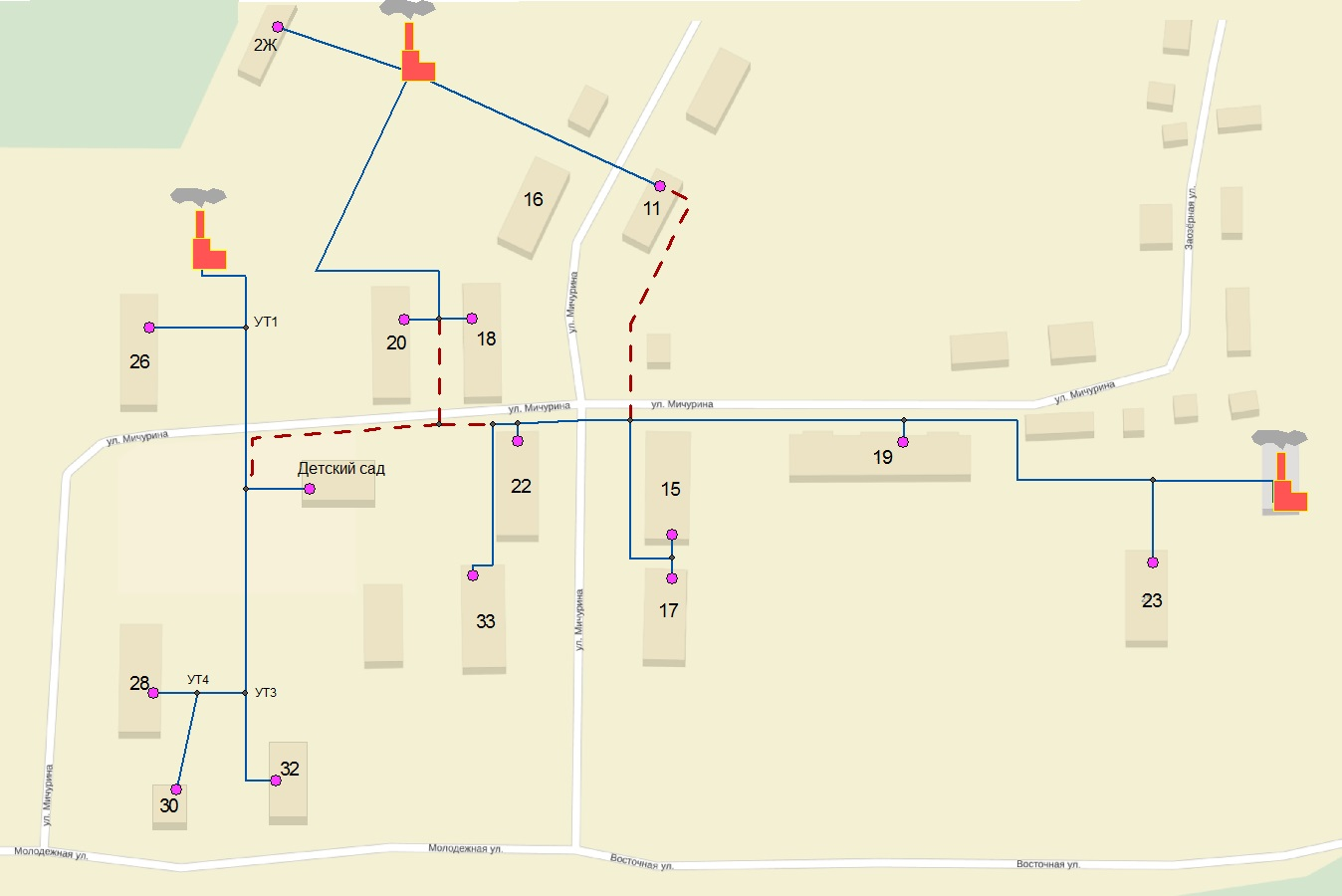 Рисунок 5.1.1 — Схема прокладки тепловых сетей для обеспечения объединения районов теплоснабженияНачало – конец участкаДиаметр, мм Протяженность, м Тип прокладки Расценка, тыс. руб./кмСтоимость, тыс. руб. Дом №22-ТК276250надземная48141203,5Дом №15-дом №1157115надземная4499517,4Дом №22-дома №18,205750надземная4499225,0Итого 4151945,8Начало – конец участкаДиаметр, мм Протяженность, м Тип прокладки Расценка, тыс. руб./кмСтоимость, тыс. руб. Дом №17-дом №18б89100надземная4814481,4Дом №18б-детсад «Березка»57150надземная4499674,9Магистраль-основная школа57140надземная4499629,9Итого 3901786,1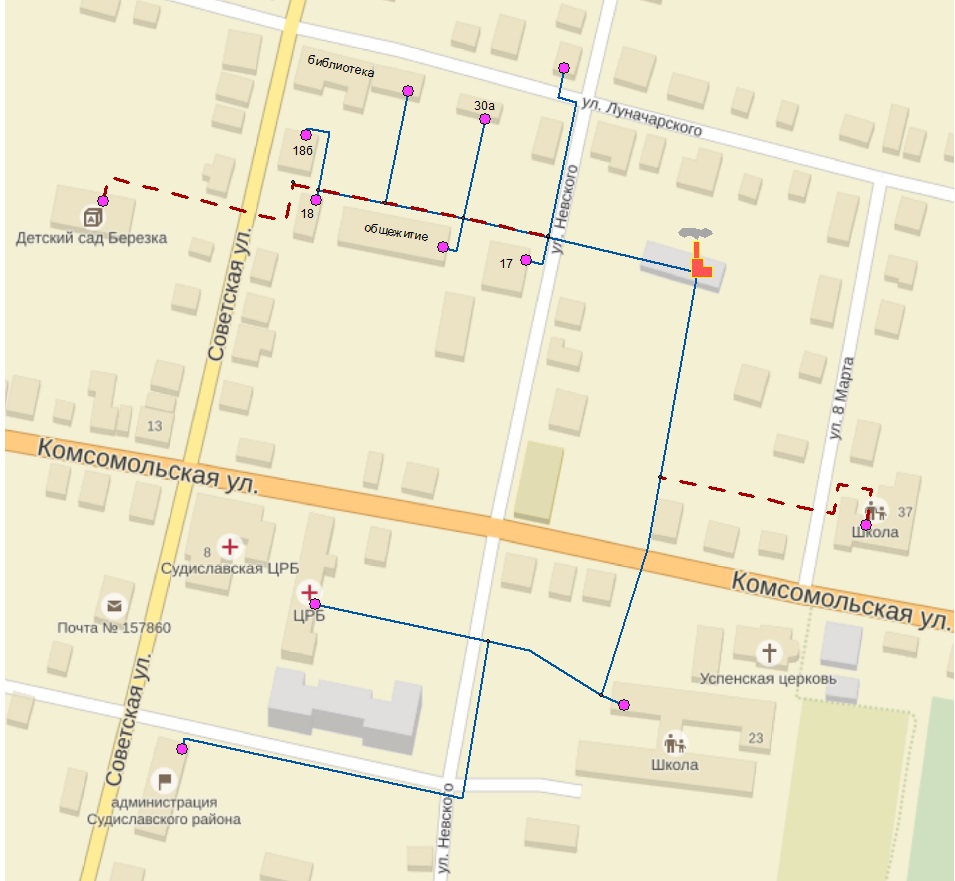 Рисунок 5.2.1 — Схема прокладки тепловых  сетей для обеспечения перспективных тепловых нагрузокПоказатели2014г.2015г.2016г.2017г.2018г.2019г.2020г.2021г.2022г.2023г.2024г.2025г.2026г.2027г.2028г.Производство тепловой энергии котельными, Гкал7759,23168,55504,25461,16114,95974,35974,35974,35974,35974,35974,35974,35974,35974,35974,3Отпуск тепловой энергии с котельных, Гкал7574,53026,15394,15351,95992,65854,95854,95854,95854,95854,95854,95854,95854,95854,95854,9Реализация  тепловой энергии с котельных, Гкал5847,62287,34153,54388,55093,75093,75093,75093,75093,75093,75093,75093,75093,75093,75093,7Потребление топлива, Уголь, т1627720400,0Газ, тыс. м3172,2171,1703,4787,6769,5769,5769,5769,5769,5769,5769,5769,5769,5769,5Технологические потери в теплосетях котельных, Гкал1726,9738,81240,7963,3898,9761,1761,1761,1761,1761,1761,1761,1761,1761,1761,1Технологические потери в теплосетях котельных, %22,824,423181513131313131313131313Удельный расход топлива, кг у.т./Гкал 313238,6149,4/0,3149,4149,4149,4149,4149,4149,4149,4149,4149,4149,4149,4149,4Удельный расход топлива, м3./Гкал / т/Гкал0,409128,9/0,4128,9/0,4128,8128,8128,8128,8128,8128,8128,8128,8128,8128,8128,8128,8Расход топлива, т у.т.1246,3750,2503,8811,7908,8888,0888,0888,0888,0888,0888,0888,0888,0888,0888,0Расчетная тепловая нагрузка, Гкал/ч2,2251,8831,7671,8672,1672,1672,1672,1672,1672,1672,1672,1672,1672,1672,167Максимальный расход угля, т/ч0,6920,3060,170Максимальный расход газа, м3/ч73,372,8299,2335,0327,3327,3327,3327,3327,3327,3327,3327,3327,3327,3Наименование теплоснабжающей организации, виды работНеобходимый объем финансирования, тыс. руб.Рекомендуемый период внедрения, годыПримечаниеУстановка второго сетевого насоса на БМК «Восточная»1002016 годПовышение энергетической эффективности и надежности БМК «Восточная»Замена тепловой изоляции теплосетей.670,92016-2018Повышение энергетической эффективности и надежности тепловых сетейПрокладка тепловых сетей для объединения районов теплоснабжения1945,82016 Повышение энергетической эффективности и надежности тепловых сетейПрокладка тепловых сетей для обеспечения перспективных тепловых нагрузок1786,12017-2018Повышение энергетической эффективности и надежности тепловых сетейНаладка гидравлического режима тепловых сетей1522016Повышение энергетической эффективности и надежности тепловых сетейИтого 4654,8Наименование теплоснабжающей организации, виды работНеобходимый объем финансирования, тыс. руб.Рекомендуемый период внедрения, годыИсточник финансированияУстановка второго сетевого насоса на БМК «Восточная»1002016 годООО «СТТ»Замена тепловой изоляции теплосетей.670,92016-2018ООО «СТТ» и админ. городского поселения Прокладка тепловых сетей для объединения районов теплоснабжения1945,82016 НО «Костромской фонд энергосбережения»Прокладка тепловых сетей для обеспечения перспективных тепловых нагрузок1786,12017-2018Бюджет Судиславского МР, застройщикиНаладка гидравлического режима тепловых сетей1522016ООО «СТТ»Итого 4654,8Наименование теплоснабжающей организации, виды работОбъем финансирования, тыс. руб.Экономический эффект, тыс. руб./годПростой срок окупа-емости, годРекомендуемый период внедрения, годУстановка второго сетевого насоса на БМК «Восточная»10080,51,22016 годЗамена тепловой изоляции теплосетей.670,9152,14,42016-2018Прокладка тепловых сетей для объединения районов теплоснабжения1945,83485,80,62016 Прокладка тепловых сетей для обеспечения перспективных тепловых нагрузок1786,1533,03,42017-2018Наладка гидравлического режима тепловых сетей1520-2016Итого 4654,84251,41,1Наименование теплоснабжающей организацииОбъем полезного отпуска теплоты, Гкал/год (%)Протяженность теплосетей, км (%)Объем теплосетей, м3 (%)Наличие достаточной технической и кадровой базыМУП «Судиславское ЖКХ»1114 (25%)0,77 (30%)6,9 (23%)ИмеетсяООО «СТТ»3312 (75%)1,8 (70%)41,6 (77%)Имеется